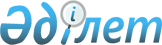 Об утверждении Правил направления граждан Республики Казахстан на лечение за рубеж за счет бюджетных средствПриказ Министра здравоохранения и социального развития Республики Казахстан от 30 июня 2015 года № 544. Зарегистрирован в Министерстве юстиции Республики Казахстан 30 июля 2015 года № 11795.       В соответствии с подпунктом 80) пункта 1 статьи 7 Кодекса Республики Казахстан от 18 сентября 2009 года "О здоровье народа и системе здравоохранения" ПРИКАЗЫВАЮ:       1. Утвердить прилагаемые Правила направления граждан Республики Казахстан на лечение за рубеж за счет бюджетных средств.      2. Департаменту организации медицинской помощи Министерства здравоохранения и социального развития Республики Казахстан в установленном законодательстве порядке обеспечить:      1) государственную регистрацию настоящего приказа в Министерстве юстиции Республики Казахстан;      2) в течение десяти календарных дней после государственной регистрации настоящего приказа в Министерстве юстиции Республики Казахстан направление на официальное опубликование в периодических печатных изданиях и информационно-правовой системе "Әділет";      3) размещение настоящего приказа на интернет-ресурсе Министерства здравоохранения и социального развития Республики Казахстан;      4) в течение десяти рабочих дней после государственной регистрации настоящего приказа в Министерстве юстиции Республики Казахстан представление в Департамент юридической службы Министерства здравоохранения и социального развития Республики Казахстан сведений об исполнении мероприятий, предусмотренных подпунктами 1), 2), 3) настоящего пункта.      3. Контроль за исполнением настоящего приказа возложить на вице-министра здравоохранения и социального развития Республики Казахстан Цой А.В.      4. Настоящий приказ вводится в действие после дня его первого официального опубликования. Правила направления граждан Республики Казахстан на лечение за рубеж за счет бюджетных средств       Сноска. Правила в редакции приказа Министра здравоохранения РК от 05.12.2017 № 918 (вводится в действие по истечении десяти календарных дней со дня его первого официального опубликования). Глава 1. Общие положения       1. Настоящие Правила направления граждан Республики Казахстан на лечение за рубеж за счет бюджетных средств (далее - Правила) разработаны в соответствии с подпунктом 80) пункта 1 статьи 7 Кодекса Республики Казахстан от 18 сентября 2009 года "О здоровье народа и системе здравоохранения" и определяют порядок направления граждан Республики Казахстан на лечение за рубеж за счет бюджетных средств.      Настоящие правила не распространяются на случаи, при которых пациенты за счет личных средств самостоятельно выезжают на лечение в зарубежные медицинские организации.      2. Основные понятия, используемые в настоящих Правилах:      1) уполномоченный орган в области здравоохранения (далее – уполномоченный орган) – государственный орган, осуществляющий руководство в области охраны здоровья граждан, медицинской и фармацевтической науки, медицинского и фармацевтического образования, обращения лекарственных средств, изделий медицинского назначения и медицинской техники, контроля за качеством медицинских услуг;      2) рабочий орган комиссии – координирующий орган по вопросам направления граждан Республики Казахстан на лечение за рубеж за счет бюджетных средств (далее – рабочий орган);      3) комиссия по направлению граждан Республики Казахстан на лечение в зарубежные медицинские организации за счет бюджетных средств (далее – комиссия) – комиссия для направления граждан на лечение за рубеж за счет бюджетных средств, которая создается уполномоченным органом, в состав которого входят представители уполномоченного органа, врачи узких специальностей, представители неправительственных организаций;      4) республиканская организация здравоохранения – организации здравоохранения, находящиеся в ведении уполномоченного органа, организации здравоохранения автономной организации образования, организаций медицинского образования. Глава 2. Порядок направления граждан Республики Казахстан на лечение за рубеж за счет бюджетных средств      3. Направление граждан Республики Казахстан на лечение за рубеж осуществляется в соответствии:      1) с перечнем заболеваний, при которых граждане Республики Казахстан направляются на лечение за рубеж за счет бюджетных средств согласно приложению 1 к настоящим Правилам;      2) с перечнем отдельных категорий граждан Республики Казахстан, направляемых на лечение за рубеж за счет бюджетных средств согласно приложению 2 к настоящим Правилам.      4. Для решения вопроса направления граждан Республики Казахстан на лечение за рубеж за счет бюджетных средств, республиканская организация здравоохранения вносит на рассмотрение рабочему органу, следующие документы:      1) копия документа, удостоверяющего личность пациента;      2) выписка из истории болезни пациента, представленная медицинской организацией, содержащая результаты проведенных исследований и консультаций согласно клиническим протоколам диагностики и лечения сроком давности не более 30 (тридцать) рабочих дней;      3) заключение республиканской организации здравоохранения о направлении пациента на лечение за рубеж за счет бюджетных средств согласно приложению 3 к настоящим Правилам.      Рабочий орган формирует перечень зарубежных медицинских организаций для направления на лечение за счет бюджетных средств и согласовывает его с комиссией.      Рабочий орган в течение одного рабочего дня со дня поступления заключения республиканской организации здравоохранения о направлении пациента на лечение за рубеж вносит данные о пациенте в перечень пациентов, претендующих на лечение за рубеж, с введением их в информационную систему "лист ожидания" размещенную на сайте рабочего органа.      5. Для вынесения заключения о направлении граждан на лечение за рубеж, рабочий орган:      1) рассматривает документы, указанные в пункте 4 настоящих Правил, представленные республиканской организацией здравоохранения в течение двух рабочих дней со дня их получения;      2) со дня получения заключения республиканской организации здравоохранения запрашивает у профильных зарубежных медицинских организаций, внесенных в перечень рабочего органа, программу лечения пациента и калькуляцию расходов на ее оказание (далее – ценовое предложение) в течение 15 (пятнадцати) рабочих дней;      3) привлекает врачей республиканской медицинской организации, рекомендовавшей лечение за рубежом, к отработке программы лечения пациентов в зарубежной клинике;      4) в случае запроса специалистов зарубежных медицинских организаций дополнительной информации о состоянии пациента, в течение 5 (пяти) рабочих дней со дня поступления запроса проводит телемедицинские консультации с зарубежными медицинскими организациями с предоставлением необходимых результатов исследований, проведенных в медицинских организациях Республики Казахстан.      По результатам осуществления мероприятий, предусмотренных подпунктами 1), 2), 3) и 4) настоящего пункта рабочий орган представляет комиссии в течение 25 (двадцати пяти рабочих дней) со дня получения от республиканской организации здравоохранения заключение о направлении пациента на лечение за рубеж за счет бюджетных средств, рекомендацию рабочего органа о направлении пациента на лечение за рубеж за счет бюджетных средств по форме согласно приложению 4 к настоящим Правилам, перечень документов, указанных в подпунктах 1), 2) и 3) пункта 4 настоящих Правил.       6. Руководство деятельностью комиссии осуществляет председатель комиссии, который председательствует на заседаниях комиссии, а в случае его отсутствия заместитель председателя.       Функции секретаря комиссии выполняет специалист уполномоченного органа, не являющийся членом комиссии.       Комиссия состоит из нечетного количества членов из числа представителей уполномоченного органа, врачей профильных специальностей, представителей неправительственных организаций, осуществляющих свою деятельность по оказанию помощи гражданам при различных заболеваниях.        Члены комиссии принимают участие в еҰ деятельности без права замены.       Секретарь комиссии в срок не менее чем за 3 (три) календарных дня до заседания комиссии направляет членам комиссии по электронной почте пакет документов о направлении пациента на лечение за рубеж за счет бюджетных средств.      Заседание комиссии считается правомочным при участии больше половины от общего числа членов комиссии.      Решение комиссии принимается большинством голосов от общего числа участвующих в заседании комиссии.      В случае равенства голосов принятым считается решение, за которое проголосовал председатель комиссии.      Председатель комиссии назначает очередное заседание комиссии, в экстренных случаях созывает внеочередное заседание.      7. Комиссия принимает решение:      о направлении пациента на лечение за рубеж;      об отказе в направлении на лечение за рубеж;      о продлении сроков рассмотрения документов пациента с обоснованием;      о проведении лечения пациента, претендующего на лечение за рубеж в отечественных медицинских организациях в рамках мастер класса с привлечением зарубежных специалистов;      об отказе в направлении на лечение в рамках мастер класса в отечественных медицинских организациях с привлечением зарубежных специалистов;      о выдаче рабочим органом комиссии гарантийного письма в зарубежные клиники об обязательстве на оплату лечения;      о необходимости продолжения лечения с изменением программы лечения и суммы договора в период нахождения пациента на лечении.      8. Решение комиссии оформляется протоколом в произвольной форме.       Протокол решения комиссии направляется в рабочий орган в течение 5 (пять) рабочих дней со дня проведения заседания комиссии посредством электронной почты (сканированный вариант) и оригинал через курьера.       9. Рабочий орган на основании протокольного решения комиссии о направлении пациента на лечение за рубеж заключает договор с зарубежной медицинской организацией на предоставление медицинских услуг гражданам Республики Казахстан в течение 10 (десять) рабочих дней со дня подписания протокола заседания комиссии.      10. Рабочий орган производит оплату расходов пациента и сопровождающего лица (детям и (или) лицам, нуждающимся в постороннем уходе) на лечение и проезд.      Рабочий орган оплачивает зарубежной медицинской организации аванс по лечению пациента в размере до 50% от общей суммы договора в течение пятнадцати рабочих дней со дня заключения договора.      Окончательная оплата осуществляется после представления зарубежной медицинской организацией итогового акта выполненных работ (в произвольной форме).      При долгосрочном лечении рабочим органом производится оплата по промежуточным актам выполненных работ.      11. При направлении пациента в зарубежную медицинскую организацию на лечение требующего поэтапного вмешательства, предусматривается поэтапное лечение.      При поэтапном лечении оплата за проезд пациента, а также сопровождающего лица осуществляется рабочим органом и производится по решению комиссии.      При долгосрочном лечении на каждый этап лечения требующего поэтапного вмешательства, рабочим органом заключается дополнительное соглашение. При необходимости пациенту повторной трансплантации заключается новый договор.      12. Срок действия договора, заключенного с зарубежной медицинской организацией, устанавливается в зависимости от методов и длительности лечения.       13. При предоставлении рабочему органу рекомендации зарубежной медицинской организации о необходимости продолжения лечения в период нахождения пациента за рубежом, рабочий орган рассматривает и согласовывает программу лечения с профильными специалистами республиканских организации здравоохранения.        Рабочий орган по результатам согласования выносит на рассмотрение комиссии медицинские документы, представленные зарубежной медицинской организацией, и заключение о целесообразности продолжения лечения в данной зарубежной клинике. Рабочий орган уведомляет зарубежную медицинскую организацию о принятом комиссией решении в течение пяти рабочих дней со дня его принятия.  Перечень заболеваний, при которых граждане Республики Казахстан направляются на лечение за рубеж за счет бюджетных средств      1. Артериовенозные мальформации и опухоли, требующие радиохирургического метода лечения (гамма-нож) ввиду локализации в хирургически недоступных функционально значимых областях головного мозга.      2. Артериовенозные мальформации сосудов ствола головного мозга, спинного мозга и артериальные аневризмы для эндоваскулярного лечения.      3. Опухоли основания черепа для трансорального удаления.       4. Злокачественные новообразования глаза, требующие радиохирургического лечения (гамма-нож, радиоактивные аппликаторы).       5. Кератопротезирование.      6. Заболевания, требующие трансплантации тканей (части ткани) или органов (части органов), за исключением аутологичных и родственных трансплантаций гемопоэтических стволовых клеток взрослых и детей, а также трансплантации роговицы.      7. Стенозы гортани.      8. Стенозы трахеи. Перечень отдельных категорий граждан Республики Казахстан, направляемых на лечение за рубеж за счет бюджетных средств      1. Дети в возрасте до 18 лет при наличии показаний и в отношении которых были использованы все разрешенные к применению методы диагностики и лечения в организациях здравоохранения Республики Казахстан без положительного лечебного эффекта.      2. В исключительных случаях по поручению Президента Республики Казахстан, Премьер-Министра Республики Казахстан, сотрудники правоохранительных органов, служащие Вооруженных Сил Республики Казахстан, получившие тяжелые травмы и увечья при исполнении служебных обязанностей, в отношении которых были использованы все разрешенные к применению методы диагностики и лечения в организациях здравоохранения Республики Казахстан без положительного эффекта. Заключение республиканской организации здравоохранения о направлении пациента на лечение за рубеж за счет бюджетных средств      Подписывая данное заключение, руководитель медицинской организации несет
ответственность за достоверность предоставленных данных
       Руководитель республиканской организации здравоохранения
/____________/___________________________/
(подпись) М.П. (Ф.И.О. (при его наличии)) Рекомендация рабочего органа о направлении пациента на лечение за рубеж за счет бюджетных средств      Руководитель рабочего органа  /____________/___________________________/
                                                        (подпись) М.П. \ (Ф.И.О. (при его наличии))© 2012. РГП на ПХВ Республиканский центр правовой информации Министерства юстиции Республики КазахстанМинистрздравоохранения и социального развитияРеспублики КазахстанТ. ДуйсеноваУтверждены приказом
Министра здравоохранения
и социального развития
Республики Казахстан
от 30 июня 2015 года № 544Приложение 1
к Правилам
направления граждан
Республики Казахстан
на лечение за рубеж
за счет бюджетных средствПриложение 2
к Правилам
направления граждан
Республики Казахстан
на лечение за рубеж
за счет бюджетных средствПриложение 3
к Правилам
направления граждан
Республики Казахстан
на лечение за рубеж
за счет бюджетных средствФорма№Данные пациентаДанные пациента1Фамилия, имя, отчество (при его наличии)2Дата рождения3Адрес4Полный клинический диагноз5Сопутствующий диагноз6Рекомендуемое лечение (указать конкретно манипуляцию)7Решение о необходимости направления пациента на лечение за рубеж1.Нуждается
2.Не нуждается (нужное подчеркнуть)8Подтверждение, что данная технология не выполняется ни в одной медицинской организации Республики Казахстан9Ожидаемый эффект лечения10В случае направления на трансплантацию органов и тканей прилагаются сведения о наличии/отсутствии доноров1. Данные типирования (прилагаются) – да/нет
2. Данные, подтверждающие отсутствие родственных доноров (прилагаются) – да/нет
3. Данные, подтверждающие отсутствие доноров в стране (прилагаются) – да/нет
4. Данные предварительного поиска в международных регистрах (прилагаются) – да/нет11Дата заполнения заключенияПриложение 4
к Правилам
направления граждан
Республики Казахстан
на лечение за рубеж
за счет бюджетных средствФорма№Данные пациентаПримечание1231Фамилия, имя, отчество (при его наличии)2Год рождения3Адрес4Клинический диагноз5Сопутствующий диагноз6Проведенное лечение7Проведенные лабораторно-диагностические исследования8Заключение республиканской организации здравоохранения о необходимости направления пациента на лечение за рубеж1. Нуждается
2. Не нуждается
(нужное подчеркнуть)9Стоимость лечения в медицинских центрах за рубежом1.9Стоимость лечения в медицинских центрах за рубежом2.9Стоимость лечения в медицинских центрах за рубежом3.10Программа лечения с калькуляцией (прилагается)11Рекомендуемая зарубежная медицинская организация (страна)12Нуждаемость в сопровождении (указать причину)13Приоритетность направления14Сроки направления на госпитализацию15Примечание